`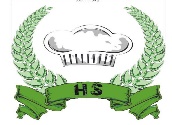 `CÔNG TY TNHH THƯƠNG MẠI VÀ CHẾ BIẾN
SUẤT ĂN HOA SỮACÔNG TY TNHH THƯƠNG MẠI VÀ CHẾ BIẾN
SUẤT ĂN HOA SỮACÔNG TY TNHH THƯƠNG MẠI VÀ CHẾ BIẾN
SUẤT ĂN HOA SỮATHỰC ĐƠN HỌC SINH – Q.LONG BIÊN
BỮA CHÍNH TRƯỜNG THCS THANH AM 
Tuần  22  – Năm học 2023 – 2024
(Từ ngày 05/02/2024  đến  16/02/2024 )THỰC ĐƠN HỌC SINH – Q.LONG BIÊN
BỮA CHÍNH TRƯỜNG THCS THANH AM 
Tuần  22  – Năm học 2023 – 2024
(Từ ngày 05/02/2024  đến  16/02/2024 )THỰC ĐƠN HỌC SINH – Q.LONG BIÊN
BỮA CHÍNH TRƯỜNG THCS THANH AM 
Tuần  22  – Năm học 2023 – 2024
(Từ ngày 05/02/2024  đến  16/02/2024 )THỰC ĐƠN HỌC SINH – Q.LONG BIÊN
BỮA CHÍNH TRƯỜNG THCS THANH AM 
Tuần  22  – Năm học 2023 – 2024
(Từ ngày 05/02/2024  đến  16/02/2024 )TTThứ 2
(05/02)Thứ 2
(05/02)Thứ 3
(06/02)Thứ 4
(07 - 14/02)Thứ 4
(07 - 14/02)Thứ 5
(15/02)Thứ 6
(16/02)1Thịt gà file om nấm(100g)Thịt gà file om nấm(100g)Thịt lợn kho trứng (50g – 1q)Học sinh nghỉ tết ALHọc sinh nghỉ tết ALThịt lợn kho tàu (100g)Đùi gà chiên KFC                                                                                                                                                                                                          2Đậu non sốt cà chua (70g)Đậu non sốt cà chua (70g)Chả nạc xào ngũ sắc (12g -40g)Học sinh nghỉ tết ALHọc sinh nghỉ tết ALChả cá rim tiêu (40g)Xúc xích chiên3Khoai tây xào (80g)Khoai tây xào (80g)Cải bắp luộc (90g)Học sinh nghỉ tết ALHọc sinh nghỉ tết ALĐỗ giá, cà rốt xào Khoai tây chiên4Canh cải cúc nấu thịt (20g – 2g)Canh cải cúc nấu thịt (20g – 2g)Canh cà chua dầm (10g)Học sinh nghỉ tết ALHọc sinh nghỉ tết ALCanh bí đỏ nấu thịt (20g)Canh rau cải nấu thịt (20g-2g)5Cơm trắngCơm trắngCơm trắngHọc sinh nghỉ tết ALHọc sinh nghỉ tết ALCơm trắng                                                                                                                                                                                                                                                         Cơm trắng                            ĐẠI DIỆN NHÀ TRƯỜNGĐẠI DIỆN CÔNG TY HOA SỮA
